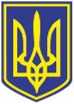 УКРАЇНАЧОРНОМОРСЬКИЙ МІСЬКИЙ ГОЛОВАР О З П О Р Я Д Ж Е Н Н Я     02.04.2024                                                               97        Відповідно  до поданих заяв міському  голові  від  жителів громади  про надання матеріальної допомоги на погашення заборгованості з оплати житлово-комунальних послуг, згідно з п.3.5 р. ІІІ заходів Міської цільової програми соціального захисту та надання соціальних послуг населенню Чорноморської міської територіальної  громади  на 2021-2025  роки, затвердженої  рішенням  Чорноморської міської  ради Одеського району Одеської області від 24.12.2020  № 16-VIII (зі змінами та доповненнями), враховуючи рекомендації засідання міської координаційної ради з питань соціального захисту громадян Чорноморської міської територіальної громади, що опинилися у скрутному матеріальному становищі та потребують допомоги, протокол від 27.03.2024 № 4, керуючись ст. ст. 42, 64 Закону України  «Про місцеве самоврядування в Україні»,         1.	Надати одноразову матеріальну  допомогу з коштів бюджету Чорноморської міської територіальної громади,  передбачених  на  соціальний  захист  населення:         2. Фінансовому управлінню Чорноморської міської ради Одеського району Одеської області (Ольга Яковенко) перерахувати управлінню соціальної політики Чорноморської міської ради Одеського району Одеської області матеріальну допомогу в сумі 467000,00 грн, з урахуванням поштового збору, за рахунок коштів бюджету Чорноморської міської територіальної громади, передбачених на соціальний захист населення.        3. Управлінню соціальної політики Чорноморської міської ради Одеського району Одеської області (Тетяна Прищепа)  виплатити вказані суми громадянам.        4. Контроль    за    виконанням    даного    розпорядження    покласти на заступника міського голови Наталю Яволову.             Міський голова                                                                                  Василь ГУЛЯЄВ Про  надання  матеріальної  допомоги  -Адабаш Людмилі Іванівні5 000грн-Бахмутовій Людмилі Кирилівні10 000грн-Біязі Галині Денисівні5 000грн-Бойко Неллі Семенівні19 000грн-Бойку Олександру Вікторовичу5 000грн-Бузі Галині Іванівні3 000грн-Бутку Валерію Миколайовичу5 000грн-Владиченко Вікторії Олексіївні8 000грн-Вороніній Любові Павлівні5 000грн-Гайтанжию Володимиру Миколайовичу5 000грн-Гордієнко Наталі Олександрівні5 000грн-Гордієнку Віктору Борисовичу5 000грн-Грабарчуку Олександру Миколайовичу10 000грн-Гулькіній Людмилі Володимирівні1 500грн-Денисюк Любові Петрівні5 000грн-Доценко Надії Юліанівні5 000грн-Жигар Ларисі Миколаївні3 000грн-Задєльній Людмилі Сергіївні3 000грн-Злодєєвій Світлані Іванівні3 000грн-Золотовій Наталі Василівні7 000грн-Іжицькій Ользі Павлівні5 000грн-Ізбаш Вірі Володимирівні8 000грн-Ільків Ірині Іванівні10 000грн-Казаку Михайлу Васильовичу5 000грн-Каранфілову Віктору Георгійовичу10 000грн-Кащаєвій Галині Ігорівні5 000грн-Кешелаві Валентині Миколаївні1 500грн-Коваленко Валентині Григорівні5 000грн-Ковальчук Лідії Андріївні3 000грн-Коростинській Ользі Іванівні5 000грн-Косташ Олександрі Володимирівні3 000грн-Кочар'яну Артуру Сергійовичу3 000грн-Кравченко Валентині Іванівні5 000грн-Кращій Іванні Василівні12 000грн-Кужалєєвій Зінаїді Бесангаліївні3 000грн-Ленській Тамарі Тимофіївні10 000грн-Литвиновій Тетяні Володимирівні10 000грн-Лубу Григорію Якимовичу10 000грн-Лялікову Євгену Олеговичу8 000грн-Майстренку Володимиру Тимофійовичу3 000грн-Макеєву Миколі Леонідовичу1 500грн-Мельник Тамарі Сергіївні5 000грн-Мунтяну Олександру Борисовичу1 500грн-Натоптаній Ганні Михайлівні5 000грн-Наумовичу Петру Федоровичу3 000грн-Нудьгі Віталію Олександровичу8 000грн-Остапенко Тетяні Семенівні5 000грн-Островській Лілії Володимирівні7 000грн-Панасенко Надії Єфремівні5 000грн-Панасюку Віктору Михайловичу5 000грн-Паровіну Олександру Олександровичу10 000грн-Патреникі Ірині Юріївні10 000грн-Патрик Тетяні Юріївні10 000грн-Переверзєвій Ларисі Миколаївні10 000грн-Пестрякову Павлу Петровичу5 000грн-Підвальнюк Галині Андріївні1 500грн-Почотову Сергію Вікторовичу5 000грн-Рогозинській Зінаїді Тимофіївні5 000грн-Рослякову Володимиру Івановичу5 000грн-Ротаренко Марії Дмитрівні10 000грн-Русановській Єві Федосіївні5 000грн-Рябоконь Марії Іванівні8 000грн-Скобі Володимиру Миколайовичу19 000грн-Соловей Олені Михайлівні5 000грн-Сурженко Галині Андріївні1 500грн-Ткаченко Марії Миколаївні10 000грн-Уранковській Олені Іванівні5 000грн-Усатому Іллі Олександровичу3 000грн-Харченко Тамарі Володимирівні5 000грн-Хлікей Тетяні Михайлівні8 000грн-Холостенко Катерині Федорівні5 000грн-Хрульову Володимиру Васильовичу5 000грн-Чайковській Тетяні Миколаївні10 000грн-Чевдар Серафимі Абрамівні10 000грн-Шаповаловій Валентині Іванівні5 000грн-Юхну Олександру Борисовичу3 000грн     467000грн